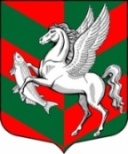 Администрация муниципального образованияСуховское сельское поселение Кировского муниципального района Ленинградской областиП О С Т А Н О В Л Е Н И Еот  06 ноября 2014 года  № 157О внесении изменений в постановление от 20.12.2013 г. № 154«Об утверждении муниципальной  программы «Совершенствование и развитие автомобильных дорог муниципального образования Суховское сельское поселение Кировского муниципального района Ленинградской области  на 2014-2016 годы»	       Руководствуясь статьей 179 Бюджетного кодекса Российской Федерации, постановлением администрации МО Суховское сельское поселение МО Кировский муниципальный район Ленинградской области  от 16.08.2012 года № 124 «Об утверждении Положения о порядке разработки муниципальных  целевых программ   муниципального образования  Суховское сельское поселение муниципального образования Кировский муниципальный район Ленинградской области, в целях обеспечения программно-целевого планирования повышения эффективности бюджетных расходов:       1. Внести изменения в муниципальную программу «Совершенствование и развитие автомобильных дорог муниципального образования Суховское сельское поселение Кировского муниципального района Ленинградской области  на 2014-2016 годы», утвержденную постановлением администрации МО Суховское сельское поселения Кировского муниципального района Ленинградской области от 20.12.2013 года № 154, согласно приложению.       2. Настоящее постановление вступает в силу после его официального опубликования в газете «Ладога».Глава администрации                                                                       О.В. Бармина        Приложение к постановлению администрации МО Суховское сельское поселениеот 06.11.2014 г.  №  157 Раздел «Перечень мероприятий Подпрограммы 1 «Развитие сети автомобильных дорог  общего пользования местного значения в границах населенных пунктов МО Суховское сельское поселение» муниципальной программы «Совершенствование и развитие автомобильных дорог муниципального образования Суховское сельское поселение» Раздел «Перечень мероприятий Подпрограммы 2  «Капитальный ремонт и ремонт дворовых территорий многоквартирных домов, проездов к дворовым территориям многоквартирных домов МО Суховское сельское поселение» муниципальной программы «Совершенствование и развитие автомобильных дорог муниципального образования Суховское сельское поселение»Nп/пМероприятияпо реализациипрограммы(подпрограммы)ИсточникифинансированияСрокисполнениямероприятияОбъемфинансированиямероприятияв текущемфинансовом году(руб.)Всего(руб.)Объем финансирования по годам (тыс. руб.)Объем финансирования по годам (тыс. руб.)Объем финансирования по годам (тыс. руб.)Объем финансирования по годам (тыс. руб.)Объем финансирования по годам (тыс. руб.)Ответственныйза выполнениемероприятияпрограммы(подпрограммы)Планируемыерезультатывыполнениямероприятийпрограммы(подпрограммы)Nп/пМероприятияпо реализациипрограммы(подпрограммы)ИсточникифинансированияСрокисполнениямероприятияОбъемфинансированиямероприятияв текущемфинансовом году(руб.)Всего(руб.)Очереднойфинан-совыйгод2014 годплановогопериода2015 годплановогопериода2016 годплановогопериодаОтветственныйза выполнениемероприятияпрограммы(подпрограммы)Планируемыерезультатывыполнениямероприятийпрограммы(подпрограммы)123456789101112131.Основные мероприятия: мероприятия по ремонту дорог общего пользования в рамках подпрограммы «Развитие сети автомобильных дорог  общего пользования местного значения в границах населенных пунктов МО Суховское сельское поселение» муниципальной программы «Совершенствование и развитие автомобильных дорог муниципального образования Суховское сельское поселение»Итого2014-2016г.5886,8643178,503178,501.Основные мероприятия: мероприятия по ремонту дорог общего пользования в рамках подпрограммы «Развитие сети автомобильных дорог  общего пользования местного значения в границах населенных пунктов МО Суховское сельское поселение» муниципальной программы «Совершенствование и развитие автомобильных дорог муниципального образования Суховское сельское поселение»Средствабюджета поселенияСредства      
бюджета       
Ленинградской области       2014-2016г.3224,3882662,4763178,501500,003178,501500,00Специалист администрации Суховского сельского поселения по вопросам ЖКХ Выполнить мероприятия подпрограммы на 100%1.1.Итого2014-2016г.4 936,4751.1.Средствабюджета поселенияСредства      
бюджета       
Ленинградской области       2723,9992212,4761.1.Мероприятие 1Ремонт дороги общего пользования местного значения внутри населенного пункта д. Гавсарь (от д. № 1 до д. № 57),протяженность 1,070 км.Средствабюджета поселения2014 г.1463,329Специалист администрации Суховского сельского поселения по вопросам ЖКХ Проведение ремонтных работ дорог общего пользования МО Суховское сельское поселение1.2.Мероприятия 2     Ремонт дороги общего пользования местного значения внутри населенного пункта д. Кобона, ул. Дорога Жизни от д. № 5 до д. № 11, протяженность 0,085 км.Средствабюджета поселения2014 г.150,872Специалист администрации Суховского сельского поселения по вопросам ЖКХ Проведение ремонтных работ дорог общего пользования МО Суховское сельское поселение1.3.Мероприятия 3     Ремонт дороги общего пользования местного значения внутри населенного пункта д. Лаврово, ул. Староладожский канал от д. № 20 до д. № 64, протяженность 0,800км.Средствабюджета поселения2014 г.903,692Специалист администрации Суховского сельского поселения по вопросам ЖКХ Проведение ремонтных работ дорог общего пользования МО Суховское сельское поселение1.4.Мероприятия 4     Ремонт дороги общего пользования местного значения внутри населенного пункта д. Сухое от д. 30 до 38, протяженность 0,181кмСредства Бюджета поселения2014 г.29,000Специалист администрации Суховского сельского поселения по вопросам ЖКХПроведение ремонтных работ дорог общего пользования МО Суховское сельское поселение1.4.Мероприятия 4     Ремонт дороги общего пользования местного значения внутри населенного пункта д. Сухое от д. 30 до 38, протяженность 0,181кмСредства      
бюджета       
Ленинградской области       2014 г.531,387Специалист администрации Суховского сельского поселения по вопросам ЖКХПроведение ремонтных работ дорог общего пользования МО Суховское сельское поселение1.5.Мероприятия 5     Ремонт дороги общего пользования местного значения внутри населенного пункта д. Лаврово, ул. Староладожский канал от д. № 64 до д. № 66, протяженность 0,400км.Средства Бюджета поселенияСредства      
бюджета       
Ленинградской области       2014 г.2014 г.36,000674,691Специалист администрации Суховского сельского поселения по вопросам ЖКХПроведение ремонтных работ дорог общего пользования МО Суховское сельское поселение1.6.Мероприятия 6     Ремонт дороги общего пользования местного значения внутри населенного пункта д. Лаврово, ул. Староладожский канал от д. № 70 до д. № 88, протяженность 0,800км.Средства Бюджета поселенияСредства      
бюджета       
Ленинградской области       2014 г.2014 г.55,0001006,398Специалист администрации Суховского сельского поселения по вопросам ЖКХПроведение ремонтных работ дорог общего пользования МО Суховское сельское поселение1.7.Мероприятия 7     Составление, проверка смет на проведение текущего ремонта дорог общего пользования и осуществление строительного контроля в рамках подпрограммы «Развитие сети автомобильных дорог  общего пользования местного значения в границах населенных пунктов МО Суховское сельское поселение» муниципальной программы «Совершенствование и развитие автомобильных дорог муниципального образования Суховское сельское поселение»Средства      
бюджета       
Ленинградской области       2014 г.86,1062.Основные мероприятия: мероприятия по содержанию дорог общего пользования в рамках подпрограммы «Развитие сети автомобильных дорог  общего пользования местного значения в границах населенных пунктов МО Суховское сельское поселение» муниципальной программы «Совершенствование и развитие автомобильных дорог муниципального образования Суховское сельское поселение»Итого2014-2016г.950,389Проведение мероприятий по содержанию дорог общего пользования МО Суховское сельское поселение2.Основные мероприятия: мероприятия по содержанию дорог общего пользования в рамках подпрограммы «Развитие сети автомобильных дорог  общего пользования местного значения в границах населенных пунктов МО Суховское сельское поселение» муниципальной программы «Совершенствование и развитие автомобильных дорог муниципального образования Суховское сельское поселение»Средства Бюджета поселенияСредства      
бюджета       
Ленинградской области2014 г.2014 г.500,389450,000Проведение мероприятий по содержанию дорог общего пользования МО Суховское сельское поселение2.1.Мероприятия 1     Расчистка дорог  общего пользования местного значения внутри населенных пунктов Средства Бюджета поселения2014 г.328,639Специалист администрации Суховского сельского поселения по вопросам ЖКХ2.2.Мероприятия 2   Отсыпка дорог  общего пользования местного значения внутри населенных пунктов: д. Лаврово, д.Лемасарь, д. Кобона, д.Леднево.Средства бюджета поселения2014 г.171,750Специалист администрации Суховского сельского поселения по вопросам ЖКХ2.3.Мероприятия 3   Отсыпка ЩПС дороги общего пользования местного значения внутри населенного пункта д. Сандела, протяженность 0,120 км.Средства      
бюджета       
Ленинградской области 2014 г.300,000Специалист администрации Суховского сельского поселения по вопросам ЖКХПроведение мероприятий по содержанию дорог общего пользования МО Суховское сельское поселение2.4.Мероприятия 4   Отсыпка ЩПС дороги общего пользования местного значения внутри населенного пункта д. Низово от дома № 14 до дома № 16, протяженность 0,050 км.Средства      
бюджета       
Ленинградской области2014 г.150,000Специалист администрации Суховского сельского поселения по вопросам ЖКХПроведение мероприятий по содержанию дорог общего пользования МО Суховское сельское поселениеNп/пМероприятияпо реализациипрограммы(подпрограммы)ИсточникифинансированияСрокисполнениямероприятияОбъемфинансированиямероприятияв текущемфинансовом году(руб.)Всего(руб.)Объем финансирования по годам (тыс. руб.)Объем финансирования по годам (тыс. руб.)Объем финансирования по годам (тыс. руб.)Объем финансирования по годам (тыс. руб.)Объем финансирования по годам (тыс. руб.)Ответственныйза выполнениемероприятияпрограммы(подпрограммы)Планируемыерезультатывыполнениямероприятийпрограммы(подпрограммы)Nп/пМероприятияпо реализациипрограммы(подпрограммы)ИсточникифинансированияСрокисполнениямероприятияОбъемфинансированиямероприятияв текущемфинансовом году(руб.)Всего(руб.)Очереднойфинан-совыйгод2014 годплановогопериода2015 годплановогопериода2016 годплановогопериодаОтветственныйза выполнениемероприятияпрограммы(подпрограммы)Планируемыерезультатывыполнениямероприятийпрограммы(подпрограммы)123456789101112131.Основные мероприятия: мероприятия по ремонту дворовых территорий в рамках подпрограммы «Капитальный ремонт и ремонт дворовых территорий многоквартирных домов, проездов к дворовым территориям многоквартирных домов МО Суховское сельское поселение» муниципальной программы «Совершенствование и развитие автомобильных дорог муниципального образования Суховское сельское поселение» Итого2014-2016г.81,21940,5040,501.Основные мероприятия: мероприятия по ремонту дворовых территорий в рамках подпрограммы «Капитальный ремонт и ремонт дворовых территорий многоквартирных домов, проездов к дворовым территориям многоквартирных домов МО Суховское сельское поселение» муниципальной программы «Совершенствование и развитие автомобильных дорог муниципального образования Суховское сельское поселение» Средствабюджета поселенияСредства      
бюджета       
Ленинградской области       2014-2016г.41,21940,000 40,50125,0040,50125,00Специалист администрации Суховского сельского поселения по вопросам ЖКХ Выполнить мероприятия подпрограммы на 100%1.1.Мероприятие 1ремонт дворовых территорий многоквартирных домов, проездов к дворовым территориям многоквартирных домов д. Выстав  д. 26Итого2014-2016г.1.1.Мероприятие 1ремонт дворовых территорий многоквартирных домов, проездов к дворовым территориям многоквартирных домов д. Выстав  д. 26Средства Бюджета поселения 2014 г.19,207Специалист администрации Суховского сельского поселения по вопросам ЖКХРемонт дворовых территорий многоквартирных домов, проездов к дворовым территориям многоквартирных домов МО Суховское сельское поселение1.2.Мероприятия 2     Ремонт дворовой территории (дорожки к парадным входам в подъезды) многоквартирного дома № 16 д. д. ВыставСредства Бюджета поселенияСредства      
бюджета       
Ленинградской области       2014 г.2014 г.1,00015,712Специалист администрации Суховского сельского поселения по вопросам ЖКХПроведение ремонтных работ дорог общего пользования МО Суховское сельское поселение1.3.Мероприятия 3    Ремонт дворовой территории (дорожки к парадным входам в подъезды) многоквартирного дома № 7 д. д. СухоеСредства Бюджета поселенияСредства      
бюджета       
Ленинградской области       2014 г.2014 г.1,40024,288Специалист администрации Суховского сельского поселения по вопросам ЖКХПроведение ремонтных работ дорог общего пользования МО Суховское сельское поселение1.4Мероприятия 4     Составление и проверка смет по ремонту дворовых территорий и осуществление строительного контроля в рамках подпрограммы «Капитальный ремонт и ремонт дворовых территорий многоквартирных домов, проездов к дворовым территориям многоквартирных домов МО Суховское сельское поселение» муниципальной программы «Совершенствование и развитие автомобильных дорог муниципального образования Суховское сельское поселение» Средства Бюджета поселения2014 г.19,612Специалист администрации Суховского сельского поселения по вопросам ЖКХ